Name of Journal: World Journal of RadiologyManuscript NO: 91317Manuscript Type: MINIREVIEWSChronic pancreatitis: Pain and computed tomography/magnetic resonance imaging findingsFeng Y et al. CP: Pain and CT/MRIYue Feng, Ling-Ji Song, Bo XiaoYue Feng, Ling-Ji Song, Department of Radiology, Affiliated Hospital of North Sichuan Medical College, Nanchong 637000, Sichuan, ChinaBo Xiao, Department of Radiology, Bishan Hospital of Chongqing Medical University, Bishan Hospital of Chongqing, Chongqing 402760, ChinaAuthor contributions: Feng Y, Song LJ and Xiao B designed the research study; Feng Y, Song LJ and Xiao B analyzed the data and wrote the manuscript; All authors have read and approved the final manuscript.Corresponding author: Bo Xiao, MD, PhD, Associate Professor, Director, Doctor, Teacher, Department of Radiology, Bishan Hospital of Chongqing Medical University, Bishan Hospital of Chongqing, No. 9 Shuangxing Da Road, Chongqing 402760, China. xiaoboimaging@163.comReceived: December 27, 2023Revised: January 19, 2024Accepted: Published online: AbstractChronic pancreatitis (CP) is a fibroinflammatory disease characterized by irreversible destruction of pancreatic tissue. With the development of the disease, it may lead to exocrine and/or endocrine insufficiency. CP is one of the common diseases that cause abdominal pain, which will not get permanent spontaneous relief as the disease evolves. The American College of Gastroenterology clinical guidelines recommend computed tomography or magnetic resonance imaging as the first-line examination for the diagnosis of CP. CP common imaging findings include pancreatic atrophy, irregular dilatation of the pancreatic duct, calcification of pancreatic parenchyma, pancreatic duct stones, etc. In clinical practice, whether any correlations between CP-induced abdominal pain patterns (no pain/constant/intermittent pain) and corresponding imaging findings present are not well known. Therefore, this review aims to comprehensively sort out and analyze the relevant information by collecting lots of literature on this field, so as to construct a cross-bridge between the clinical manifestations and imaging manifestations of CP patients. Also, it provides an imaging basis and foundation for the classification and diagnosis of abdominal pain types in clinical CP patients.Key Words: Chronic pancreatitis; Pancreatitis; Abdominal pain; Computed tomography; Magnetic resonance imagingFeng Y, Song LJ, Xiao B. Chronic pancreatitis: Pain and computed tomography/magnetic resonance imaging findings. World J Radiol 2024; In pressCore Tip: Chronic pancreatitis (CP) is a fibroinflammatory syndrome. On the one hand, pain is the most common clinical manifestation of CP. On the other hand, computed tomography (CT)/magnetic resonance imaging (MRI) is the most commonly used imaging examination for CP, and the American College of Gastroenterology clinical guidelines recommend CT or MRI as the first-line examination for the diagnosis of CP. However, there is no review on whether there is a correlation between pain and CT/MRI. For this reason, this article focuses on summarizing the relationship between the pain patterns or types of the CP and the corresponding CT/MRI imaging findings, which is conducive to the integration of relevant and scattered contents, and is conducive to building a cross-bridge between clinical manifestations and imaging findings of CP patient. At the same time, it will promote academic exchanges between different medical centers as well as scientific research and teaching.INTRODUCTIONChronic pancreatitis (CP) is a fibroinflammatory syndrome caused by various causes. Long-term recurrent pancreatitis causes normal pancreatic parenchyma to be replaced by fibrotic tissues. With the development of the disease, pancreatic tissue and function undergo irreversible changes and destruction, which eventually lead to chronic abdominal pain, exocrine and endocrine pancreatic insufficiency[1,2].The global incidence of CP is approximately 10 cases per 100,000 general population per year, and the incidence is increasing over time. Notably, the incidence of CP is twice as high in men as in women[3,4]. The general clinical manifestations of patients with CP are abdominal pain, nausea, vomiting, etc., among which abdominal pain is the most common (about 76% of CP patients)[5]. However, although it is not common, 10% of patients with CP are pain-free[6]. The pain manifestations of CP are highly variable and diverse, which can even be converted to each other. Unfortunately, the mechanism of pain is incompletely understood.For the diagnosis of CP, the American College of Gastroenterology (ACG) clinical guidelines recommend computed tomography (CT) or magnetic resonance imaging (MRI) as the first-line examination[7].The objective of the present review is to deeply investigate the pain, CT or MRI manifestations of CP patients, and to find out whether there are some change trends or relationships between pain and imaging findings, so as to build a cross-bridge between clinical manifestations and imaging manifestations of CP patients. Also, it can provide an imaging basis and foundation for the classification and diagnosis of abdominal pain types in clinical CP patients, which may improve the diagnostic accuracy and the prognosis of CP patients.PRELIMINARY UNDERSTANDING OF CPThe first definition of CP was proposed in 1946[8], and a new mechanistically derived definition of CP was published by Whitcomb et al[9] in 2016, that is, CP is characterized by pathologic fibro-inflammatory syndrome of the pancreas in individuals with genetic, environmental and other risk factors such as hypercalcemia, hypertriglyceridemia, autoimmune disorders and so forth. Advanced CP is featured with pancreatic atrophy, fibrosis, chronic pain, ductal distortion and strictures, calcifications, dysplasia, pancreatic exocrine dysfunction, and endocrine dysfunction[9,10].CP is a fibroinflammatory disease of the pancreas. Its pathophysiology is very complex and the pathogenesis is not completely understood. Although the mechanism of CP is complex, a large number of studies have shown a similar development trend, that is, various causes lead to progressive irreversible damage to the pancreatic parenchyma, and the pancreatic enzymes release following the injury of the exocrine tissue leading to inflammation. Long-term recurrent pancreatitis and injury can activate pancreatic stellate cells, leading to the formation of fibers and scars. Finally, the pancreas shrinks and hardens, resulting in exocrine and endocrine insufficiency of the pancreas[11-14].THE PAIN OF CPThe clinical manifestations of CP are mainly upper abdominal pain, which is complex and multimodal. The pain pattern varies according to the temporal nature and severity of CP. According to the temporal nature of pain, it can be divided into constant or intermittent pain[15]. According to the severity of pain, it can be divided into mild, moderate, or severe. Previous studies[10,16,17] used five types of pain patterns (A-E) (Table 1), and patients were required to choose from five pain patterns according to the type and severity of their pain. The most common pain pattern is the 'D' type, which is characterized by constant mild to moderate pain plus episodes of severe pain. In addition, in a retrospective study of 54 CP patients, Bahuva et al[18] found that the presence or absence of pain was not significantly related to the severity of CP structural changes, regardless of the structural changes. Therefore, this study showed that pancreatic morphological abnormalities had a poor predictive ability for CP pain.CP not only have a variety of pain patterns but also have a complex mechanism of pain. Including multiple factors, such as pancreatitis; the pancreatic duct is compressed and narrowed due to stones or strictures, which may lead to duct hypertension or pancreatic ischemia and further cause pain; and complications such as pseudocysts, local inflammatory masses, duodenal and bile duct obstruction[19,20]. At present, the common CP pain assessment tools recommended by the international consensus guidelines include the Visual Analogue scale, Izbiki pain score, McGill Pain Questionnaire, and so on[21].In the early years, some scholars[22,23] believed that the spontaneous relief of pain depended on the progressive development of CP, and believed that the pain of CP would improve with progressive pancreatic insufficiency (such as severe exocrine/endocrine insufficiency, severe duct abnormalities, more pancreatic calcification, etc.), especially for alcoholic CP, which is the so-called "burn-out " hypothesis.However, most studies[16,24,25] have shown that the pain of CP did not seem to be significantly improved over time, and it was not uncommon for patients to experience pain recurrence during follow-up.Combined with the study of Dimcevski et al[26], it has been shown that there are neurological components in CP-induced pain, and cortical reorganization is a pathogenesis of CP patients, indicating that the pain of CP may be largely independent of pancreatic fibrosis and progressive pancreatic insufficiency. The possible phenomenon is that as the disease progresses, the pain of CP patients may be alleviated, but it cannot be significantly relieved permanently. Therefore, waiting for spontaneous pain relief seems to be inaccurate and not worthy of praise.CT/MRI FINDINGS OF CPThe diagnosis of CP is to combine its clinical features with characteristics of CT or MRI, endoscopic ultrasonography (EUS), and pancreatic function examination[7,19]. Clinically, CT or MRI recommended by the ACG clinical guidelines are often used as the first-line examination for the diagnosis of CP[7]. The diagnostic criteria for CP can be traced back to the Cambridge classification of pancreatic morphology in 1984 (Table 2)[27], and the M-Annheim classification of CP proposed by Schneider et al[14] in 2007 (Table 3), as detailed in the tables.The progression of CP can be divided into early and advanced stages. The early stage especially refers to the period before the development of morphological changes in the pancreas. Because the morphology of the pancreas is mostly normal at this time, it is difficult to diagnose by conventional imaging methods. In the advanced stage, the morphology of the pancreas changes, which often manifests as pancreatic atrophy, pancreatic parenchyma calcification, irregular dilatation and distortion of the pancreatic duct, intraductal calculi, etc., and it can also be accompanied by complications, such as pseudocyst, common bile duct stricture, duodenal obstruction, etc. These manifestations can be detected by conventional radiological imaging (CT or MRI)[28]. CT scan is easily available, noninvasive, and relatively cheaper compared to other modalities. MRI is superior to CT for the evaluation of pancreatic parenchymal and ductal changes, with better resolution than CT, but it is more expensive and requires more time.Three common CT findings of CP are pancreatic ductal dilatation (68%; Figure 1A), parenchymal atrophy (54%; Figure 1B), and pancreatic calcification (50%; Figure 1B)[19]. MRI shows pancreatic duct stones better than CT, while CT shows calcification better than MRI.In recent years, most of the literature and guidelines[29,30] emphasize the importance of early diagnosis of CP, and achieve the purpose of early detection and early diagnosis before irreversible changes in the pancreas, so as to avoid late complications and improve the prognosis and clinical outcomes of CP patients.Early diagnosis of pancreatic fibrosis can provide a valuable opportunity to prevent disease progression[11]. Khatkov et al[11] believed that multidetector CT (MDCT) can be used as a non-invasive diagnostic tool for detecting pancreatic fibrosis, and its post-processing indicators are related to the degree of pancreatic fibrosis, so it is expected to be used for early diagnosis of CP. The results of a study involving 74 patients showed that compared with mild pancreatic fibrosis, the normalized contrast enhancement ratio during the venous phases and the pancreatic late/early attenuation ratio increased in patients with severe pancreatic fibrosis, while the unenhanced pancreatic density decreased. Therefore, the application value of MDCT in the early diagnosis of CP is further verified.A prospective study by Liu et al[31] showed that pancreatic stiffness and T1 relaxation time in multimodal functional MRI can be used as independent predictors of pancreatic fibrosis grading and showed significant associations with fibrosis extent. And substantial changes in mild CP can be detected by T1-mapping, which is manifested by a significant increase in the T1 relaxation time of pancreatic parenchyma in patients with mild CP[32]. Therefore, T1-mapping can also be used as a new MRI technique to evaluate early CP. In addition, magnetic resonance elastography (MRE)-derived stiffness, which can be used to measure tissue mechanical properties and provide information on soft tissue stiffness in vivo, is the highest diagnostic indicator for detecting CP without secretory insufficiency (reflecting early CP), and there is no difference in the diagnostic effect between T1 relaxation time and MRE-derived stiffness[28]. Furthermore, the research of Wang et al[33] showed that multitasking dynamic contrast enhanced MRI technology can not only achieve early detection and early diagnosis of CP because changes in microcirculation characteristics are usually preceded by morphological changes, but also it can identify and diagnose CP and pancreatic ductal adenocarcinoma by estimating microcirculation parameters (such as tissue plasma flow, fractional plasma volume, transfer constant, etc.)THE RELATIONSHIP BETWEEN PAIN AND IMAGING FINDINGS OF CPBefore this, there were many studies on the correlation between the pain of CP and its imaging morphological manifestations, but they were scattered and not concentrated. On one hand, pain is the most common clinical manifestation of CP. On the other hand, CT/MRI is the most commonly used imaging examination for CP. There is no review to summarize the correlation and connection between the two. Here, it is summarized in the form of tables (Table 4) and text, in order to find something valuable.It can be traced back to a study of 47 patients with CP by Bornman et al[34] in 1980. The ERCP examination technique used in the study showed that the incidence of pancreatic duct obstruction or stricture was comparable between painless and painful CP patients, indicating that the morphological changes of the pancreatic duct were not related to the occurrence of pain. Along this line, it can be found in subsequent studies that Jensen et al[35] found there was no correlation between the expansion of the main pancreatic duct and the severity of pain in patients with CP in a comparative study of 101 patients. Similarly, Morgan et al[36] also confirmed that in patients with CP, whether the main pancreatic duct was dilated or blocked, the pain performance was similar. Therefore, it is not hard to see that there is no significant correlation between the presence or severity of pain in CP patients and the morphological changes (dilatation or stricture) of the pancreatic duct.In addition, further studies[18] also found that there was no significant correlation between the presence or absence of abdominal pain and the severity of CP morphological structural changes. A retrospective study of 518 CP patients was conducted by Wilcox et al[17] using CT/MRI/MRCP and other imaging methods. It was found that CP patients with different pain patterns, temporal nature of pain (no pain, intermittent, constant), or severity of pain (no pain, mild-moderate, severe) were very similar in the distribution of imaging findings.In summary, the severity and duration of abdominal pain symptoms caused by CP are not significantly correlated with the degree of damage to pancreatic anatomical structures (such as pancreatic parenchymal atrophy, pancreatic duct dilatation or stricture, and pancreatic parenchymal fibrosis). However, although the correlation between pain and imaging morphological changes is poor, some other meaningful things have been found. For example, CP patients with large pancreatic cysts are most often associated with severe pain (Figure 2) The correlation between pancreatic enlargement, small cysts duct dilatation, and different degrees of pain is roughly the same. Furthermore, the vast majority of patients with calcification still have pain, and some of them can be manifested as severe pain[37].Moreover, it was found that the duration of disease in CP patients was not related to either the frequency of pain (intermittent vs constant) or the severity of pain (mild, moderate, or severe)[16]. Combined with CP-induced pancreatic neural alterations, such as intrapancreatic nerves increase in size (neural hypertrophy) and number (increased neural density), related studies have shown that these neural alterations are related to the severity of neuropathic pain. Therefore, the neural alterations of CP are active shapers of disease evolution and progression[38]. This means that a series of pancreatic morphological imaging findings (such as parenchymal atrophy and pancreatic duct dilatation) with the progression of CP may not be related to the severity of pain in patients, and the presence or absence of visceral pain has nothing to do with the severity of CP because most of the pain drivers of advanced CP are neurological rather than pancreatic. Therefore, it is not difficult to explain why the correlation between pain symptoms and imaging findings is poor[18,39].CONCLUSIONIn summary, CP is a fibroinflammatory syndrome caused by a variety of causes. The most common clinical manifestation is abdominal pain and the mechanism of abdominal pain is not fully understood. CT/MRI is usually used as the first-line imaging diagnosis of CP. The duration and severity of abdominal pain caused by CP are poorly correlated with pancreatic imaging morphological changes. There is a correlation between pain caused by CP and neural alterations and related complications. Therefore, the next research should further explore the relationship between neural alterations or related complications caused by CP and pain, in order to have a deeper understanding of CP.REFERENCES1 Beyer G, Habtezion A, Werner J, Lerch MM, Mayerle J. Chronic pancreatitis. Lancet 2020; 396: 499-512 [PMID: 32798493 DOI: 10.1016/S0140-6736(20)31318-0]2 Madzak A, Olesen SS, Lykke Poulsen J, Bolvig Mark E, Mohr Drewes A, Frøkjær JB. MRI assessed pancreatic morphology and exocrine function are associated with disease burden in chronic pancreatitis. Eur J Gastroenterol Hepatol 2017; 29: 1269-1275 [PMID: 28857897 DOI: 10.1097/MEG.0000000000000955]3 Xiao AY, Tan ML, Wu LM, Asrani VM, Windsor JA, Yadav D, Petrov MS. Global incidence and mortality of pancreatic diseases: a systematic review, meta-analysis, and meta-regression of population-based cohort studies. Lancet Gastroenterol Hepatol 2016; 1: 45-55 [PMID: 28404111 DOI: 10.1016/S2468-1253(16)30004-8]4 Petrov MS, Yadav D. Global epidemiology and holistic prevention of pancreatitis. Nat Rev Gastroenterol Hepatol 2019; 16: 175-184 [PMID: 30482911 DOI: 10.1038/s41575-018-0087-5]5 Thompson BS, Philcox S, Devereaux B, Metz AJ, Croagh D, Gray A, Hamarneh Z, Windsor JA, Neale RE. Prodromal Signs and Symptoms of Chronic Pancreatitis: A Systematic Review. J Clin Gastroenterol 2022; 56: e1-e10 [PMID: 34049375 DOI: 10.1097/MCG.0000000000001544]6 Cohen SM, Kent TS. Etiology, Diagnosis, and Modern Management of Chronic Pancreatitis: A Systematic Review. JAMA Surg 2023; 158: 652-661 [PMID: 37074693 DOI: 10.1001/jamasurg.2023.0367]7 Gardner TB, Adler DG, Forsmark CE, Sauer BG, Taylor JR, Whitcomb DC. ACG Clinical Guideline: Chronic Pancreatitis. Am J Gastroenterol 2020; 115: 322-339 [PMID: 32022720 DOI: 10.14309/ajg.0000000000000535]8 Comfort MW, Gambill EE, Baggenstoss AH. Chronic relapsing pancreatitis; a study of 29 cases without associated disease of the biliary or gastrointestinal tract. Gastroenterology 1946; 6: 376-408 [PMID: 20985712]9 Whitcomb DC, Frulloni L, Garg P, Greer JB, Schneider A, Yadav D, Shimosegawa T. Chronic pancreatitis: An international draft consensus proposal for a new mechanistic definition. Pancreatology 2016; 16: 218-224 [PMID: 26924663 DOI: 10.1016/j.pan.2016.02.001]10 Singh VK, Yadav D, Garg PK. Diagnosis and Management of Chronic Pancreatitis: A Review. JAMA 2019; 322: 2422-2434 [PMID: 31860051 DOI: 10.1001/jama.2019.19411]11 Khatkov IE, Bordin DS, Lesko KA, Dubtsova EA, Karnaukhov NS, Kiriukova MA, Makarenko NV, Dorofeev AS, Savina IV, Salimgereeva DA, Shurygina EI, Vinokurova LV. Contrast-Enhanced Computed Tomography and Laboratory Parameters as Non-Invasive Diagnostic Markers of Pancreatic Fibrosis. Diagnostics (Basel) 2023; 13 [PMID: 37510179 DOI: 10.3390/diagnostics13142435]12 Kleeff J, Whitcomb DC, Shimosegawa T, Esposito I, Lerch MM, Gress T, Mayerle J, Drewes AM, Rebours V, Akisik F, Muñoz JED, Neoptolemos JP. Chronic pancreatitis. Nat Rev Dis Primers 2017; 3: 17060 [PMID: 28880010 DOI: 10.1038/nrdp.2017.60]13 Apte M, Pirola RC, Wilson JS. Pancreatic stellate cell: physiologic role, role in fibrosis and cancer. Curr Opin Gastroenterol 2015; 31: 416-423 [PMID: 26125317 DOI: 10.1097/MOG.0000000000000196]14 Schneider A, Löhr JM, Singer MV. The M-Annheim classification of chronic pancreatitis: introduction of a unifying classification system based on a review of previous classifications of the disease. J Gastroenterol 2007; 42: 101-119 [PMID: 17351799 DOI: 10.1007/s00535-006-1945-4]15 Tuck NL, Teo K, Kuhlmann L, Olesen SS, Johnson M, Bean DJ, Rashid U, MacCormick AD, Srikumar G, Drewes AM, Windsor JA. Pain patterns in chronic pancreatitis and chronic primary pain. Pancreatology 2022; 22: 572-582 [PMID: 35562269 DOI: 10.1016/j.pan.2022.04.016]16 Mullady DK, Yadav D, Amann ST, O'Connell MR, Barmada MM, Elta GH, Scheiman JM, Wamsteker EJ, Chey WD, Korneffel ML, Weinman BM, Slivka A, Sherman S, Hawes RH, Brand RE, Burton FR, Lewis MD, Gardner TB, Gelrud A, DiSario J, Baillie J, Banks PA, Whitcomb DC, Anderson MA; NAPS2 Consortium. Type of pain, pain-associated complications, quality of life, disability and resource utilisation in chronic pancreatitis: a prospective cohort study. Gut 2011; 60: 77-84 [PMID: 21148579 DOI: 10.1136/gut.2010.213835]17 Wilcox CM, Yadav D, Ye T, Gardner TB, Gelrud A, Sandhu BS, Lewis MD, Al-Kaade S, Cote GA, Forsmark CE, Guda NM, Conwell DL, Banks PA, Muniraj T, Romagnuolo J, Brand RE, Slivka A, Sherman S, Wisniewski SR, Whitcomb DC, Anderson MA. Chronic pancreatitis pain pattern and severity are independent of abdominal imaging findings. Clin Gastroenterol Hepatol 2015; 13: 552-60; quiz e28-9 [PMID: 25424572 DOI: 10.1016/j.cgh.2014.10.015]18 Bahuva R, Walsh RM, Kapural L, Stevens T. Morphologic abnormalities are poorly predictive of visceral pain in chronic pancreatitis. Pancreas 2013; 42: 6-10 [PMID: 22750976 DOI: 10.1097/MPA.0b013e318258cd9c]19 Mann R, Boregowda U, Vyas N, Gajendran M, Umapathy CP, Sayana H, Echavarria J, Patel S, Saligram S. Current advances in the management of chronic pancreatitis. Dis Mon 2021; 67: 101225 [PMID: 34176572 DOI: 10.1016/j.disamonth.2021.101225]20 Anderson MA, Akshintala V, Albers KM, Amann ST, Belfer I, Brand R, Chari S, Cote G, Davis BM, Frulloni L, Gelrud A, Guda N, Humar A, Liddle RA, Slivka A, Gupta RS, Szigethy E, Talluri J, Wassef W, Wilcox CM, Windsor J, Yadav D, Whitcomb DC. Mechanism, assessment and management of pain in chronic pancreatitis: Recommendations of a multidisciplinary study group. Pancreatology 2016; 16: 83-94 [PMID: 26620965 DOI: 10.1016/j.pan.2015.10.015]21 Drewes AM, van Veldhuisen CL, Bellin MD, Besselink MG, Bouwense SA, Olesen SS, van Santvoort H, Vase L, Windsor JA. Assessment of pain associated with chronic pancreatitis: An international consensus guideline. Pancreatology 2021; 21: 1256-1284 [PMID: 34391675 DOI: 10.1016/j.pan.2021.07.004]22 Ammann RW, Akovbiantz A, Largiader F, Schueler G. Course and outcome of chronic pancreatitis. Longitudinal study of a mixed medical-surgical series of 245 patients. Gastroenterology 1984; 86: 820-828 [PMID: 6706066]23 Ammann RW, Buehler H, Muench R, Freiburghaus AW, Siegenthaler W. Differences in the natural history of idiopathic (nonalcoholic) and alcoholic chronic pancreatitis. A comparative long-term study of 287 patients. Pancreas 1987; 2: 368-377 [PMID: 3628234 DOI: 10.1097/00006676-198707000-00002]24 Lankisch PG, Löhr-Happe A, Otto J, Creutzfeldt W. Natural course in chronic pancreatitis. Pain, exocrine and endocrine pancreatic insufficiency and prognosis of the disease. Digestion 1993; 54: 148-155 [PMID: 8359556 DOI: 10.1159/000201029]25 Lankisch PG, Seidensticker F, Löhr-Happe A, Otto J, Creutzfeldt W. The course of pain is the same in alcohol- and nonalcohol-induced chronic pancreatitis. Pancreas 1995; 10: 338-341 [PMID: 7792289 DOI: 10.1097/00006676-199505000-00003]26 Dimcevski G, Sami SA, Funch-Jensen P, Le Pera D, Valeriani M, Arendt-Nielsen L, Drewes AM. Pain in chronic pancreatitis: the role of reorganization in the central nervous system. Gastroenterology 2007; 132: 1546-1556 [PMID: 17408654 DOI: 10.1053/j.gastro.2007.01.037]27 Sarner M, Cotton PB. Classification of pancreatitis. Gut 1984; 25: 756-759 [PMID: 6735257 DOI: 10.1136/gut.25.7.756]28 Olesen SS, Steinkohl E, Hansen TM, Drewes AM, Frøkjær JB. Single- and multiparameter magnetic resonance imaging for diagnosing and severity grading of chronic pancreatitis. Abdom Radiol (NY) 2023; 48: 630-641 [PMID: 36477631 DOI: 10.1007/s00261-022-03760-6]29 Whitcomb DC, Shimosegawa T, Chari ST, Forsmark CE, Frulloni L, Garg P, Hegyi P, Hirooka Y, Irisawa A, Ishikawa T, Isaji S, Lerch MM, Levy P, Masamune A, Wilcox CM, Windsor J, Yadav D, Sheel A, Neoptolemos JP; Working Group for the International (IAP – APA – JPS – EPC) Consensus Guidelines for Chronic Pancreatitis. International consensus statements on early chronic Pancreatitis. Recommendations from the working group for the international consensus guidelines for chronic pancreatitis in collaboration with The International Association of Pancreatology, American Pancreatic Association, Japan Pancreas Society, PancreasFest Working Group and European Pancreatic Club. Pancreatology 2018; 18: 516-527 [PMID: 29793839 DOI: 10.1016/j.pan.2018.05.008]30 Shimizu K, Ito T, Irisawa A, Ohtsuka T, Ohara H, Kanno A, Kida M, Sakagami J, Sata N, Takeyama Y, Tahara J, Hirota M, Fujimori N, Masamune A, Mochida S, Enomoto N, Shimosegawa T, Koike K. Evidence-based clinical practice guidelines for chronic pancreatitis 2021. J Gastroenterol 2022; 57: 709-724 [PMID: 35994093 DOI: 10.1007/s00535-022-01911-6]31 Liu C, Shi Y, Lan G, Xu Y, Yang F. Evaluation of Pancreatic Fibrosis Grading by Multiparametric Quantitative Magnetic Resonance Imaging. J Magn Reson Imaging 2021; 54: 1417-1429 [PMID: 33819364 DOI: 10.1002/jmri.27626]32 Tirkes T, Lin C, Fogel EL, Sherman SS, Wang Q, Sandrasegaran K. T(1) mapping for diagnosis of mild chronic pancreatitis. J Magn Reson Imaging 2017; 45: 1171-1176 [PMID: 27519287 DOI: 10.1002/jmri.25428]33 Wang N, Gaddam S, Xie Y, Christodoulou AG, Wu C, Ma S, Fan Z, Wang L, Lo S, Hendifar AE, Pandol SJ, Li D. Multitasking dynamic contrast enhanced magnetic resonance imaging can accurately differentiate chronic pancreatitis from pancreatic ductal adenocarcinoma. Front Oncol 2022; 12: 1007134 [PMID: 36686811 DOI: 10.3389/fonc.2022.1007134]34 Bornman PC, Marks IN, Girdwood AH, Clain JE, Narunsky L, Clain DJ, Wright JP. Is pancreatic duct obstruction or stricture a major cause of pain in calcific pancreatitis? Br J Surg 1980; 67: 425-428 [PMID: 7388340 DOI: 10.1002/bjs.1800670614]35 Jensen AR, Matzen P, Malchow-Møller A, Christoffersen I. Pattern of pain, duct morphology, and pancreatic function in chronic pancreatitis. A comparative study. Scand J Gastroenterol 1984; 19: 334-338 [PMID: 6740208]36 Morgan DE, Smith JK, Hawkins K, Wilcox CM. Endoscopic stent therapy in advanced chronic pancreatitis: relationships between ductal changes, clinical response, and stent patency. Am J Gastroenterol 2003; 98: 821-826 [PMID: 12738462 DOI: 10.1111/j.1572-0241.2003.07381.x]37 Malfertheiner P, Büchler M, Stanescu A, Ditschuneit H. Pancreatic morphology and function in relationship to pain in chronic pancreatitis. Int J Pancreatol 1987; 2: 59-66 [PMID: 3681034 DOI: 10.1007/BF02788349]38 Demir IE, Friess H, Ceyhan GO. Neural plasticity in pancreatitis and pancreatic cancer. Nat Rev Gastroenterol Hepatol 2015; 12: 649-659 [PMID: 26460352 DOI: 10.1038/nrgastro.2015.166]39 Frøkjær JB, Olesen SS, Drewes AM. Fibrosis, atrophy, and ductal pathology in chronic pancreatitis are associated with pancreatic function but independent of symptoms. Pancreas 2013; 42: 1182-1187 [PMID: 24048457 DOI: 10.1097/MPA.0b013e31829628f4]FootnotesConflict-of-interest statement: All the authors report no relevant conflicts of interest for this article.Open-Access: This article is an open-access article that was selected by an in-house editor and fully peer-reviewed by external reviewers. It is distributed in accordance with the Creative Commons Attribution NonCommercial (CC BY-NC 4.0) license, which permits others to distribute, remix, adapt, build upon this work non-commercially, and license their derivative works on different terms, provided the original work is properly cited and the use is non-commercial. See: https://creativecommons.org/Licenses/by-nc/4.0/Provenance and peer review: Invited article; Externally peer reviewed.Peer-review model: Single blindPeer-review started: December 27, 2023First decision: January 5, 2024Article in press: Specialty type: Radiology, nuclear medicine and medical imagingCountry/Territory of origin: ChinaPeer-review report’s scientific quality classificationGrade A (Excellent): 0Grade B (Very good): 0Grade C (Good): CGrade D (Fair): 0Grade E (Poor): 0P-Reviewer: Machado MC, Brazil S-Editor: Li L L-Editor: A P-Editor: Figure Legends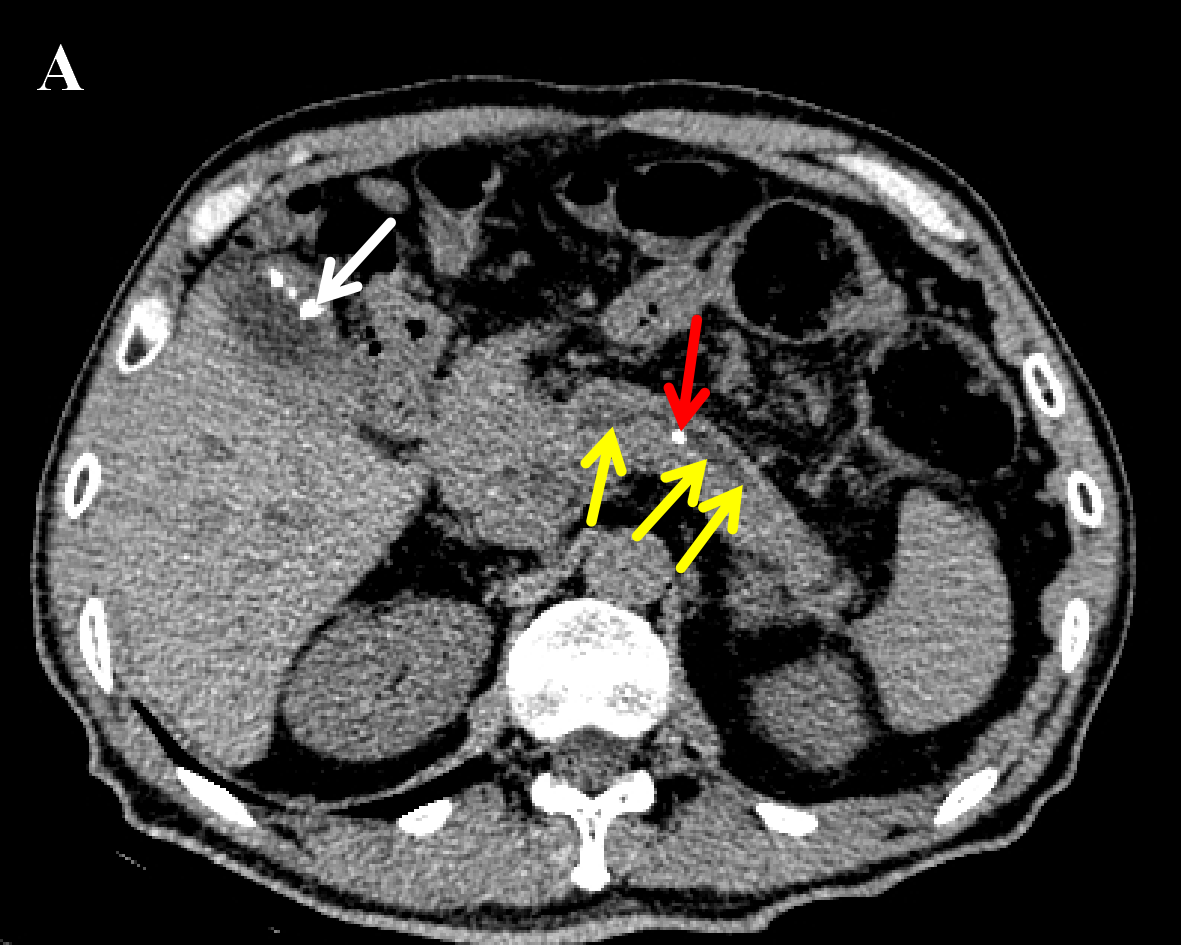 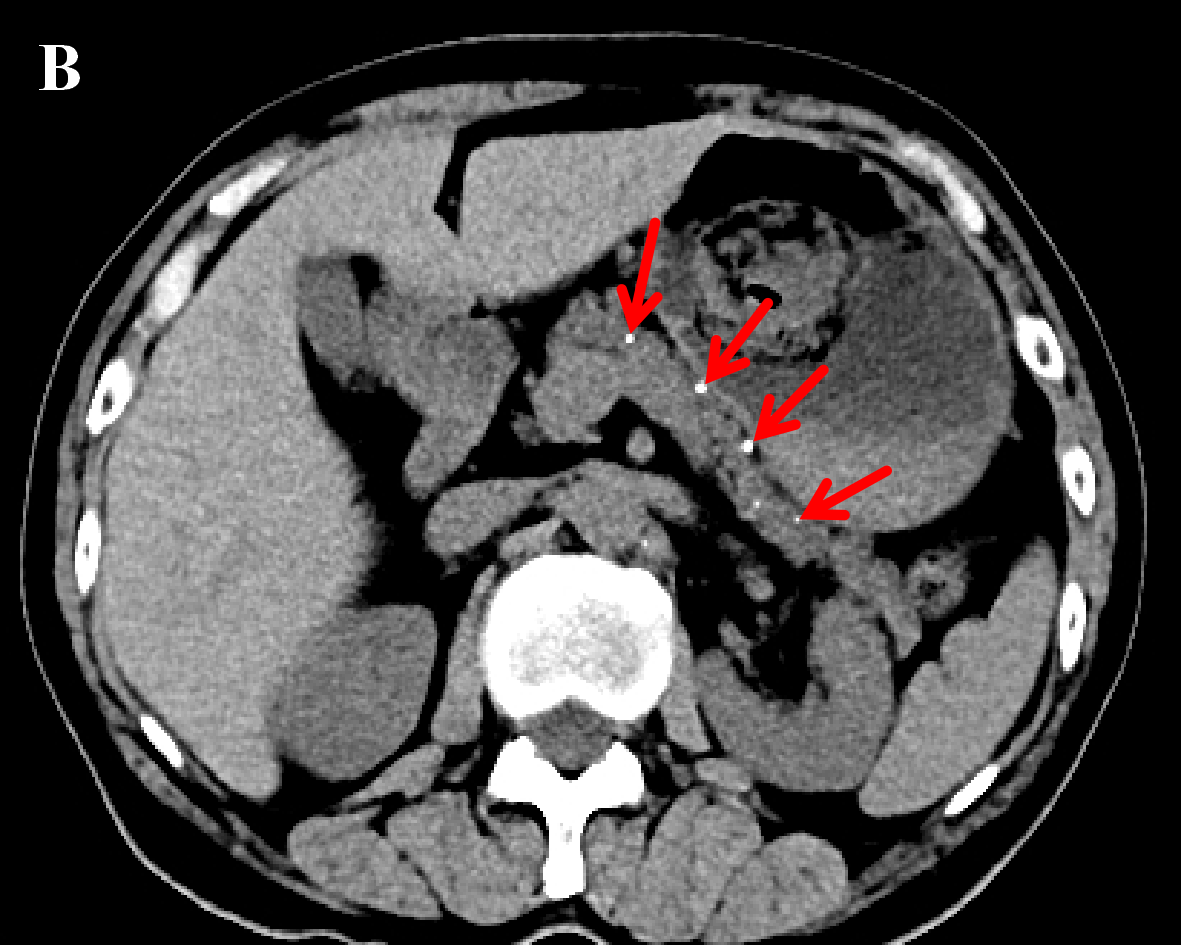 Figure 1 Chronic pancreatitis. A: Chronic pancreatitis with main pancreatic duct stone and main pancreatic duct dilatation. A 58-year-old man with chronic pancreatitis presented with no pain. The abdominal computed tomography (CT) scan represents the main pancreatic duct stone (red arrow), the dilated main pancreatic duct (yellow arrows) with a diameter of 0.5 cm, as well as the combined gallbladder multiple stones (white arrow); B: Chronic pancreatitis with pancreatic parenchymal atrophy and multiple pancreatic calcifications. A 69-year-old man with chronic pancreatitis. The abdominal CT scan shows a decrease in pancreatic volume, parenchymal atrophy, and multiple calcifications in the pancreatic parenchyma (red arrows).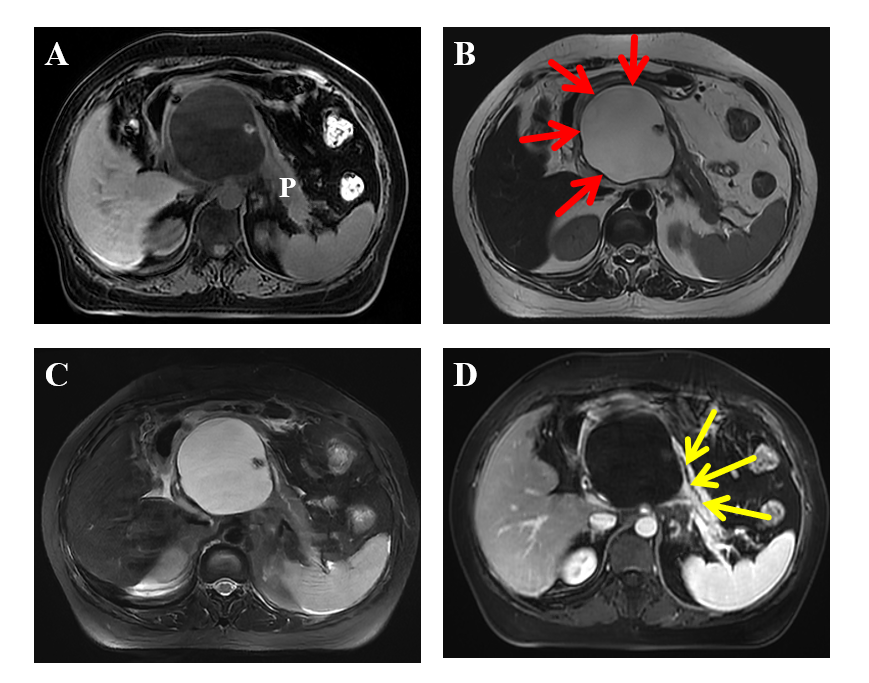 Figure 2 Chronic pancreatitis with large pancreatic cysts. A 52-year-old woman with chronic pancreatitis presented with upper abdominal pain. The upper abdominal magnetic resonance images. A: Magnetic resonance imaging (MRI) fat-suppressed T1-weighted imaging shows a large pseudocyst of the head of the pancreas, which has a low signal; B: MRI T2-weighted imaging can show a clear boundary of pseudocyst (red arrows) with a diameter of 7 cm × 11 cm, which has a high signal; C: MRI fat-suppressed T2-weighted imaging; D: MRI enhanced scanning venous phase shows the large pseudocyst has no enhancement as well as the displaced main pancreatic duct (yellow arrows). P: Pancreas.Table 1 Patterns and classification of pain[10,16,17]Table 2 Cambridge classification diagnostic criteria in chronic pancreatitis[27]CT: Computed tomography; US: Ultrasound.Table 3 M-Annheim diagnostic criteria of definite chronic pancreatitis[14]Table 4 The relationship between pain and imaging findings of chronic pancreatitisCT: Computed tomography; MRCP: Magnetic resonance cholangiopancreatography; EUS: Endoscopic ultrasound; ERP: Endoscopic retrograde pancreatography; ERCP: Endoscopic retrograde cholangio-pancreatography; DWI: Diffusion-weighted imaging; MRI: Magnetic resonance imaging; s-MRI: Secretin-stimulated magnetic resonance imaging; CP: Chronic pancreatitis.PatternImplicationAUsually, pain-free with episodes of mild to moderate painBConstant mild to moderate painCUsually, pain-free with episodes of severe painDConstant mild to moderate pain plus episodes of severe painEConstant severe painFrequency of painIntermittentPain pattern A or CConstantPain pattern B, D or ESeverity of painMild-moderatePain pattern A or BSeverePain pattern C, D or ETo evaluate chronic pancreatitis from the aspects of pancreatic parenchyma, pancreatic duct morphology, local changes, and so on by CT and USTo evaluate chronic pancreatitis from the aspects of pancreatic parenchyma, pancreatic duct morphology, local changes, and so on by CT and USTo evaluate chronic pancreatitis from the aspects of pancreatic parenchyma, pancreatic duct morphology, local changes, and so on by CT and USNormalQuality study visualising the whole gland without abnormal featuresQuality study visualising the whole gland without abnormal featuresEquivocalOne sign onlyMain duct enlarged (< 4 mm)EquivocalOne sign onlyGland enlarged (up to 2 × normal)EquivocalOne sign onlyCavities (< 10 mm)EquivocalOne sign onlyIrregular ductsEquivocalOne sign onlyFocal acute pancreatitisEquivocalOne sign onlyParenchymal heterogeneityMild changesTwo or more signsDuct wall echoes increasedModerate changesTwo or more signsIrregular head/body contourMarked changesAs above, and with one or more of: Large cavities (> 10 mm), gross gland enlargement (> 2 × normal), intraductal filling defects or calculi, duct obstruction, structure or gross irregularity, contiguous organ invasionAs above, and with one or more of: Large cavities (> 10 mm), gross gland enlargement (> 2 × normal), intraductal filling defects or calculi, duct obstruction, structure or gross irregularity, contiguous organ invasionAt least one of the following four items should be met:Pancreatic calcificationsModerate or marked ductal lesions (according to the Cambridge classification)Marked and persistent exocrine insufficiency defined as pancreatic steatorrhea markedly reduced by enzyme supplementationTypical histology of an adequate histological specimenRef.nResearch typeImaging techniquesResultsBornman et al[34], 198047A prospective studyERCPThe incidence of pancreatic duct obstruction or stricture in patients with painless and painful CP was comparable, indicating that the morphological changes of the pancreatic duct are not related to the occurrence of painJensen et al[35], 1984101A comparative studyERPThere was no correlation between the degree of pain in CP (no pain, light pain, moderate pain, severe pain) and the dilatation of the main pancreatic duct measured by ERP (the diameter of the main pancreatic duct in the pancreatic body exceeding 5 mm was defined as dilatation)Malfertheiner et al [37], 198764A prospective studyCT/ERPThere was a poor correlation between the severity of pain and abdominal imaging features in CP patients, but it was also found that patients with large pancreatic cysts were most often associated with severe pain (62%), while enlargement of pancreatic gland, small cysts, and duct dilatation were roughly the same as different degrees of pain. Most (89%) patients with calcification still had pain and some of them (39%) showed severe painMorgan et al[36], 2003 25A retrospective studyERCPThere was a poor correlation between the morphological changes of the main pancreatic duct (whether the duct was dilated or blocked) and painMullady et al[16], 2011414A prospective cohort studyCT/ERCPThe duration of disease in CP patients was not related to either the frequency of pain (intermittent vs constant) or the severity of pain (mild, moderate or severe)Bahuva et al[18], 201354A retrospective studyCT/MRCP/EUSThe presence or absence of visceral pain is not significantly related to the severity of CP structural changes, whether the structural changes are severe, mild, or absentFrøkjær et al[39], 201340A controlled studyMRCP/DWIThe pancreatic pathological imaging findings of the fibrotic changes as well as atrophy and ductal pathology were not associated with painWilcox et al[17], 2015518A retrospective studyCT/MRI/MRCP/EUS/ERCPCP patients with different pain patterns, temporal nature of pain (no pain, intermittent, constant) or pain severity (no pain, mild-moderate, severe) were very similar in the distribution of imaging findingsMadzak et al[2], 201782A prospective cohort studys-MRIThere was no correlation between pancreatic parenchyma and ductal changes, pain severity, and pain interference scores